lMADONAS NOVADA PAŠVALDĪBA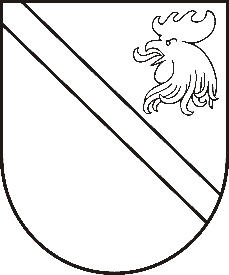 Reģ. Nr. 90000054572Saieta laukums 1, Madona, Madonas novads, LV-4801 t. 64860090, fakss 64860079, e-pasts: dome@madona.lv ___________________________________________________________________________MADONAS NOVADA PAŠVALDĪBAS DOMESLĒMUMSMadonā2018.gada 16.janvārī									Nr.19									(protokols Nr.1, 19. p.)Par pašvaldības finansējuma piešķiršanu Madonas novada pašvaldības izglītības iestāžu pedagoģisko darbinieku kvalitātes piemaksām un sociālās apdrošināšanas obligātajām iemaksām no 2018.gada 1.janvāra līdz 31.augustamNoklausījusies Izglītības nodaļas vadītājas Solvitas Seržānes sniegto informāciju, saskaņā ar 22.08.2017. Ministru kabineta noteikumiem Nr.501 „Pedagogu profesionālās darbības kvalitātes novērtēšanas organizēšanas kārtība” un no pašvaldības budžeta tarificētajām pedagogu likmēm, ņemot vērā 11.01.2018. Izglītības un jaunatnes lietu komitejas atzinumu un 16.01.2018. Finanšu un attīstības komitejas atzinumu, atklāti balsojot: PAR – 12 (Agris Lungevičs, Ivars Miķelsons, Zigfrīds Gora, Antra Gotlaufa, Artūrs Grandāns, Gunārs Ikaunieks, Valda Kļaviņa, Andris Sakne, Rihards Saulītis, Inese Strode, Aleksandrs Šrubs, Gatis Teilis, ), PRET – NAV,  ATTURAS – NAV,  Madonas novada pašvaldības dome  NOLEMJ:1.Piešķirt finansējumu Madonas novada pašvaldības pedagoģisko darbinieku darba samaksai un sociālās apdrošināšanas obligātajām iemaksām no 2018.gada 1.janvāra līdz 31.augustam no budžetā pedagogu darba samaksai paredzētajiem līdzekļiem:pirmsskolas izglītības iestādēm – 16341,00 eiro;pamata un vispārējās vidējās izglītības iestādēm – 825,00 eiro;interešu un profesionālās ievirzes izglītības iestādēm – 1757,00 eiro.Pielikumā: Madonas novada pašvaldības izglītības iestāžu pedagoģisko darbinieku kvalitātes piemaksu un sociālās apdrošināšanas obligātajām iemaksām piešķirtā finansējuma saraksti no 2017.gada 1.janvāra līdz 31.augustam pievienoti protokolam.Domes priekšsēdētājs							A.Lungevičs